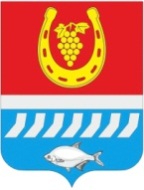 СОБРАНИЕ ДЕПУТАТОВ ЦИМЛЯНСКОГО РАЙОНАРЕШЕНИЕ22.12.2020                                               № 320                                   	     г. ЦимлянскОб утверждении Положенияо порядке предоставлениямежбюджетных трансфертовиз бюджета Цимлянского района В соответствии со ст. 142.1 Бюджетного кодекса Российской Федерации, Областным законом от 22.10.2005г. № 834-ЗС «О межбюджетных отношениях органов государственной власти и органов местного самоуправления в Ростовской области», Уставом муниципального образования «Цимлянский район», Собрание депутатов Цимлянского района РЕШИЛО:	1. Утвердить Положение о порядке предоставления межбюджетных трансфертов из бюджета Цимлянского района, согласно приложению. 2. Признать утратившим силу решение Собрания депутатов Цимлянского района от 07.10.2010 № 22 «Об утверждении положения о порядке предоставления межбюджетных трансфертов из бюджета Цимлянского района». 3. Настоящее решение вступает в силу с момента его официального опубликования.	4. Контроль за исполнением решения возложить на комиссию по бюджету, налогам и собственности Собрания депутатов Цимлянского района.Председатель Собрания депутатов –глава Цимлянского района                                                                Л.П. ПерфиловаПоложение о порядке предоставления межбюджетных трансфертов из бюджета Цимлянского района1. В соответствии с Бюджетным кодексом Российской Федерации, Областным законом от 22.10.2005г. № 834-ЗС «О межбюджетных отношениях органов государственной власти и органов местного самоуправления в Ростовской области», Уставом Цимлянского района, иными нормативными правовыми актами Российской Федерации, Ростовской области, Цимлянского района настоящее Положение определяет порядок и условия предоставления межбюджетных трансфертов из бюджета Цимлянского района (далее – Положение). 2. Понятия и термины, применяемые в настоящем решении, используются в значениях, определенных Бюджетным кодексом Российской Федерации, Налоговым кодексом Российской Федерации и иными нормативными правовыми актами Российской Федерации и Ростовской области, Цимлянского района регулирующими бюджетные правоотношения.3. В составе бюджета Цимлянского района предусматриваются: - дотации на выравнивание бюджетной обеспеченности поселений в целях выравнивания финансовых возможностей поселений по осуществлению органами местного самоуправления полномочий по решению вопросов местного значения;- иные межбюджетные трансферты на поддержку мер по обеспечению сбалансированности бюджетов поселений; - иные межбюджетные трансферты местным бюджетам на финансовое обеспечение расходных обязательств муниципальных образований.4. Решением Собрания депутатов Цимлянского района о бюджете Цимлянского района отдельные виды межбюджетных трансфертов могут не распределяться между бюджетами поселений.5. Условия предоставления межбюджетных трансфертов бюджетам поселений Цимлянского района (далее – поселения).5.1. Установить, что межбюджетные трансферты из бюджета муниципального района бюджетам поселений (за исключением межбюджетных трансфертов на осуществление части полномочий по решению вопросов местного значения в соответствии с заключенными соглашениями) предоставляются при условии соблюдения соответствующими органами местного самоуправления поселений налогового и бюджетного законодательства Российской Федерации и Ростовской области.5.2. Поселения, в бюджетах которых доля дотаций из других бюджетов бюджетной системы Российской Федерации и (или) налоговых доходов по дополнительным нормативам отчислений в размере, не превышающем расчетного объема дотации на выравнивание бюджетной обеспеченности (части расчетного объема дотации), замененной дополнительными нормативами отчислений,  в течение двух из трех последних отчетных финансовых лет превышала 5 процентов собственных доходов местного бюджета, начиная с очередного финансового года не имеют права превышать установленные нормативы формирования расходов на содержание органов местного самоуправления.5.3. Поселения, в бюджетах которых доля дотаций из других бюджетов бюджетной системы Российской Федерации и (или) налоговых доходов по дополнительным нормативам отчислений в размере, не превышающем расчетного объема дотации на выравнивание бюджетной обеспеченности (части расчетного объема дотации), замененной дополнительными нормативами отчислений,  в течение двух из трех последних отчетных финансовых лет превышала 20 процентов собственных доходов местного бюджета, начиная с очередного финансового года дополнительно к установленным подпунктом  5.2. мерам не имеют права устанавливать и исполнять расходные обязательства, не связанные с решением вопросов, отнесенных Конституцией Российской Федерации, федеральными законами, областными законами к полномочиям соответствующих органов местного самоуправления.5.4.  Поселения, в бюджетах которых доля дотаций из других бюджетов бюджетной системы Российской Федерации и (или) налоговых доходов по дополнительным нормативам отчислений в размере, не превышающем расчетного объема дотации на выравнивание бюджетной обеспеченности (части расчетного объема дотации), замененной дополнительными нормативами отчислений,  в течение двух из трех последних отчетных финансовых лет превышала 50 процентов объема собственных доходов местных бюджетов, а также не имеющих годовой отчетности об исполнении бюджета за один год и более из трех последних отчетных финансовых лет, осуществляются следующие дополнительные к установленным подпунктами 5.2. и 5.3. меры:- представление в финансовый отдел документов и материалов, необходимых для подготовки заключения о соответствии требованиям бюджетного законодательства Российской Федерации внесенного в представительный орган поселения проекта бюджета на очередной финансовый год и плановый период;- проведение не реже одного раза в два года проверки годового отчета об исполнении местного бюджета Контрольно-счетной палатой Цимлянского района или в порядке, установленном Администрацией Цимлянского района, органом внутреннего муниципального финансового контроля Цимлянского района.          5.5. Установить, что условием предоставления межбюджетных трансфертов бюджетам поселений является: 	- отсутствие просроченной кредиторской задолженности, образовавшейся по итогам отчетного финансового года по расходным обязательствам, исполняемым за счет собственных доходов и источников финансирования дефицитов местных бюджетов;- отсутствие фактов расходования бюджетных средств на основании документов, содержащих сведения о не имевших места фактах хозяйственной жизни и (или) завышенные расценки;- обеспечение при планировании и исполнении бюджета муниципального образования в первоочередном порядке расходов на выплату заработной платы с начислениями, взносы по обязательному социальному страхованию на выплаты денежного содержания и иные выплаты работникам, оплату коммунальных услуг, услуг связи, приобретаемых для муниципальных нужд продуктов питания, медикаментов, котельного и печного топлива, горюче-смазочных материалов, уплату налогов и сборов в объеме необходимой потребности.5.6. Установить, что:	 - решения о бюджетах поселений на очередной финансовый год и плановый период, входящих в состав Цимлянского района, представляются в финансовый отдел в пятидневный срок со дня принятия решений об утверждении бюджетов;- отчеты об исполнении местных бюджетов и иная бюджетная отчетность представляются в финансовый отдел в порядке, установленном Министерством финансов Российской Федерации, министерством финансов Ростовской области и финансовым отделом.6. Расчет и распределение дотаций на выравнивание бюджетной обеспеченности поселений Цимлянского района осуществляется в соответствии с требованиями Методики регулирования межбюджетных отношений в Ростовской области, утвержденной областным законом от 26 декабря 2016 года № 834-ЗС «О межбюджетных отношениях органов государственной власти и органов местного самоуправления в Ростовской области», в порядке согласно приложению № 1 к настоящему Положению.7. Предоставление иных межбюджетных трансфертов из бюджета Цимлянского района на поддержку мер по обеспечению сбалансированности бюджетов поселений осуществляется в порядке согласно приложению № 2 к настоящему Положению.8. Предоставление иных межбюджетных трансфертов из бюджета Цимлянского района на финансовое обеспечение расходных обязательств муниципальных образований осуществляется в порядке согласно приложению № 3 к настоящему Положению.Порядок  расчета и распределения дотаций на выравнивание бюджетной обеспеченности поселений Цимлянского района 1. Дотации на выравнивание бюджетной обеспеченности поселений из бюджета Цимлянского района предоставляются городским и сельским поселениям, входящим в состав Цимлянского района, в соответствии с решениями Собрания депутатов Цимлянского района, принимаемыми в соответствии с требованиями Бюджетного кодекса Российской Федерации и настоящего решения.2. Объем и распределение дотаций на выравнивание бюджетной обеспеченности поселений из бюджета Цимлянского района утверждаются решением Собрания депутатов Цимлянского района о бюджете Цимлянского района на очередной финансовый год (очередной финансовый год и плановый период).3. Субвенции, полученные бюджетом Цимлянского района на исполнение полномочий по расчету и предоставлению дотаций бюджетам городских, сельских поселений за счет средств областного бюджета, включаются в дотации на выравнивание бюджетной обеспеченности поселений.   3.1. Расчет органами местного самоуправления муниципального района размера дотаций на выравнивание бюджетной обеспеченности поселений за счет средств субвенций муниципальным районам производится в следующем порядке.Дотации на выравнивание бюджетной обеспеченности поселений из бюджета Цимлянского района (далее – дотации) распределяются путем выравнивания финансовых возможностей городских, сельских поселений, входящих в состав Цимлянского района, у которых оценка финансовых возможностей (налогового и неналогового потенциалов) ниже оценочного объема их полномочий по решению вопросов местного значения текущего характера, исходя из численности жителей в расчете на одного жителя.Объем дотации i-му поселению рассчитывается по формуле:Дрi = ((Кр – ННПдi / КРПi) x Hi x КРПi) + Сдi, гдеДрi – размер субвенции, предоставляемой i-му поселению на реализацию указанных полномочий;Кр – средний нормативный уровень выравнивания оценки налогового и неналогового потенциалов поселений, входящих в состав Цимлянского района, у которых оценка финансовых возможностей ниже оценочного объема их полномочий по решению вопросов местного значения текущего характера (далее – критерий выравнивания оценки налогового и неналогового потенциалов поселений). Критерий выравнивания оценки налогового и неналогового потенциалов поселений рассчитывается как отношение оценочного объема полномочий поселений, входящих в состав муниципального района, у которых оценка финансовых возможностей ниже оценочного объема их полномочий по решению вопросов местного значения текущего характера, к численности постоянного населения этих поселений, на начало года, предшествующего очередному финансовому году, по данным территориального органа Федеральной службы государственной статистики по Ростовской области;ННПдi – оценка   налогового и неналогового   потенциалов поселений, входящих в состав муниципального района, у которых оценка финансовых возможностей ниже оценочного объема их полномочий по решению вопросов местного значения текущего характера, в расчете на одного жителя на соответствующий год. Оценка налогового и неналогового потенциалов рассчитывается в соответствии со статьями 12 (за исключением транспортного налога) и 13 главы 2 Методики регулирования межбюджетных отношений в Ростовской области, утвержденной областным законом от 26 декабря 2016 года № 834-ЗС «О межбюджетных отношениях органов государственной власти и органов местного самоуправления в Ростовской области»;КРПi – коэффициент расходных потребностей поселений, входящих в состав муниципального района, у которых оценка финансовых возможностей ниже оценочного объема их полномочий по решению вопросов местного значения текущего характера на соответствующий год. Коэффициент расходных потребностей рассчитывается как отношение оценочного объема полномочий поселений по решению вопросов местного значения текущего характера, входящих в состав муниципального района, у которых оценка финансовых возможностей ниже оценочного объема их полномочий по решению вопросов местного значения текущего характера, в расчете на одного жителя, к среднему уровню по таким поселениям. Коэффициент расходных потребностей не является прогнозом расходов поселений, входящих в состав муниципальных районов, в абсолютном размере;Hi – численность   постоянного населения поселений, входящих в состав муниципального района, у которых оценка финансовых возможностей ниже оценочного  объема  их полномочий  по  решению вопросов  местного значения текущего характера, на начало года, предшествующего очередному финансовому году, по данным территориального органа Федеральной службы государственной статистики по Ростовской области.Дотации распределяются между поселениями пропорционально отклонению оценки налогового и неналогового потенциалов указанных поселений, рассчитанному с учетом их коэффициента расходных потребностей, от критерия выравнивания оценки налогового и неналогового потенциалов поселений.Сдi – размер средств, который может быть предоставлен поселению в связи с недостатком объема расчетных доходных источников поселений, входящих в состав муниципального района, для покрытия оценочного объема их полномочий по решению вопросов местного значения на соответствующий год, который рассчитывается по формуле:Сдi = ((Кд – Дохпос i / Краспос i) x Hi x Краспос i), гдеКд – средний нормативный уровень выравнивания расчетных доходных источников поселений, входящих в состав муниципального района, у которых объем расчетных доходных источников ниже оценочного объема их полномочий по решению вопросов местного значения на соответствующий год. Средний нормативный уровень выравнивания расчетных доходных источников поселений рассчитывается как отношение оценочного объема полномочий поселений, входящих в состав муниципального района, у которых объем расчетных доходных источников ниже оценочного объема их полномочий по решению вопросов местного значения на соответствующий год, к численности постоянного населения этих поселений на начало года, предшествующего очередному финансовому году, по данным территориального органа Федеральной службы государственной статистики по Ростовской области;Дохпос i – объем расчетных доходных источников (налоговые и неналоговые доходы, дотации на выравнивание бюджетной обеспеченности поселений, источники финансирования дефицита бюджета) поселений, входящих в состав муниципального района, у которых объем расчетных доходных источников ниже оценочного объема их полномочий по решению вопросов местного значения в расчете на одного жителя на соответствующий год;Краспос i – коэффициент расходных потребностей поселений, входящих в состав муниципального района, у которых объем расчетных доходных источников ниже оценочного объема их полномочий по решению вопросов местного значения на соответствующий год. Коэффициент расходных потребностей рассчитывается как отношение оценочного объема полномочий по решению вопросов местного значения поселений, входящих в состав муниципального района, у которых объем расчетных доходных источников ниже оценочного объема их полномочий по решению вопросов местного значения на соответствующий год в расчете на одного жителя, к среднему уровню по таким поселениям.4. Дотации на выравнивание бюджетной обеспеченности поселений из бюджета муниципального района, за исключением дотаций, предоставляемых в порядке, установленном пунктом 3, предоставляются городским и сельским поселениям, расчетная бюджетная обеспеченность которых не превышает уровень, установленный в качестве критерия выравнивания расчетной бюджетной обеспеченности городских и сельских поселений данного муниципального района. Определение общего объема и распределение между поселениями дотаций на выравнивание бюджетной обеспеченности поселений осуществляются муниципальными районами в следующем порядке, с учетом объективных факторов и условий, влияющих на объем доходного потенциала и стоимость предоставления муниципальных услуг, а также объема дотации на выравнивание бюджетов поселений, предоставляемой из областного бюджета.Дотация на выравнивание бюджетной обеспеченности поселению, определяемая исходя из необходимости достижения критерия выравнивания расчетной бюджетной обеспеченности поселений, рассчитывается по формуле:Д1i = (БОср – БОi) x (Нi x ИБРi x ДПд), гдеБОср – уровень расчетной бюджетной обеспеченности поселения, установленный в качестве критерия выравнивания расчетной бюджетной обеспеченности поселений;БОi – уровень расчетной бюджетной обеспеченности i-го поселения до распределения дотаций, который рассчитывается по формуле:БОi = ИДПi / ИБРi, гдеИДПi – индекс доходного потенциала i-го поселения, который рассчитывается на очередной финансовый год и плановый период в соответствии с главой 2 Методики регулирования межбюджетных отношений в Ростовской области, утвержденной областным законом от 26 декабря 2016 года № 834-ЗС «О межбюджетных отношениях органов государственной власти и органов местного самоуправления в Ростовской области»;ИБРi – индекс бюджетных расходов i-го поселения, который рассчитывается в соответствии с главой 3 Методики регулирования межбюджетных отношений в Ростовской области, утвержденной областным законом от 26 декабря 2016 года № 834-ЗС «О межбюджетных отношениях органов государственной власти и органов местного самоуправления в Ростовской области»;Нi – численность постоянного населения i-го поселения на начало текущего финансового года по данным территориального органа Федеральной службы государственной статистики по Ростовской области;ДПд – средний по поселениям объем доходного потенциала в расчете на одного жителя, который рассчитывается по формуле:ДПд = ДП / Н, где ДП – суммарный по бюджетам поселений объем доходного потенциала; Н – численность постоянного населения поселений на начало текущего финансового года по данным территориального органа Федеральной службы государственной статистики по Ростовской области.Критерий выравнивания расчетной бюджетной обеспеченности определяется путем увеличения уровня бюджетной обеспеченности до распределения дотаций i-го поселения до максимально возможного единого уровня исходя из общего объема дотаций на выравнивание бюджетной обеспеченности поселений.Дотации распределяются между поселениями, уровень расчетной бюджетной обеспеченности которых не превышает уровень, установленный в качестве критерия выравнивания расчетной бюджетной обеспеченности, исходя из максимально возможного отклонения уровня расчетной бюджетной обеспеченности этих поселений от уровня, установленного в качестве критерия выравнивания расчетной бюджетной обеспеченности.5. В случае, если проект бюджета муниципального района утверждается на очередной финансовый год и плановый период, допускается утверждение на плановый период не распределенного между городскими, сельскими поселениями объема дотаций на выравнивание бюджетной обеспеченности из бюджета муниципального района не более 20 процентов общего объема указанных дотаций, утвержденного на первый год планового периода, и не более 20 процентов общего объема указанных дотаций, утвержденного на второй год планового периода.       6. Финансовый отдел Администрации Цимлянского района (далее – финансовый отдел) заключает с главами местных администраций муниципальных образований, получающих дотации на выравнивание бюджетной обеспеченности поселений из бюджета Цимлянского района, соглашения, которыми предусматриваются меры по социально-экономическому развитию и оздоровлению муниципальных финансов поселений. Порядок, сроки заключения соглашений, требования к указанным соглашениям, меры ответственности за нарушение порядка и сроков их заключения, невыполнение органами местного самоуправления обязательств, возникающих из таких соглашений, устанавливаются Администрацией Цимлянского района;Порядок предоставления иных межбюджетных трансфертов из бюджета Цимлянского района на поддержку мер по обеспечению сбалансированности бюджетов поселений1. Иные межбюджетные трансферты на поддержку мер по обеспечению сбалансированности бюджетов поселений, распределенные между бюджетами поселений в решении о бюджете муниципального района, предоставляются финансовым отделом Администрации Цимлянского района (далее – финансовый отдел) в установленном для исполнения бюджета муниципального района порядке на основании сводной бюджетной росписи бюджета муниципального района.2. Иные межбюджетные трансферты на поддержку мер по обеспечению сбалансированности бюджетов поселений, не распределенные между бюджетами поселений в решении о бюджете муниципального района, предоставляются в следующем порядке:2.1. Решение о предоставлении иных межбюджетных трансфертов на поддержку мер по обеспечению сбалансированности бюджетов поселений принимается главой Администрации района, а в его отсутствие – лицом, исполняющим его полномочия, на основании мотивированных обращений глав администраций поселений.2.2.  По поручению главы Администрации района финансовый отдел готовит заключение о целесообразности и возможности оказания поселению дополнительной финансовой помощи в виде иных межбюджетных трансфертов на поддержку мер по обеспечению сбалансированности бюджетов поселений на основании анализа бюджета соответствующего поселения в порядке, установленном приказом финансового отдела.2.3.  В случае согласия главы Администрации района на предоставление поселению иных межбюджетных трансфертов на поддержку мер по обеспечению сбалансированности бюджетов поселений, финансовый отдел в установленном порядке готовит проект распоряжения Администрации Цимлянского района о предоставлении иных межбюджетных трансфертов на поддержку мер по обеспечению сбалансированности бюджетов поселений.3.4.  Финансовый отдел предоставляет иные межбюджетные трансферты на поддержку мер по обеспечению сбалансированности бюджетов поселений в установленном для исполнения бюджета муниципального района порядке на основании сводной бюджетной росписи бюджета муниципального района и распоряжения о предоставлении иных межбюджетных трансфертов на поддержку мер по обеспечению сбалансированности бюджетов поселений.Порядок предоставления иных межбюджетных трансфертов из бюджета Цимлянского района на финансовое обеспечение расходных обязательств муниципальных образований	1. Иные межбюджетные трансферты на финансовое обеспечение расходных обязательств муниципальных образований направляются для обеспечения  расходных полномочий органов местного самоуправления поселений, предусмотренных федеральным и областным законодательством, в том числе на софинансирование расходных обязательств, возникающих при выполнении полномочий органов местного самоуправления по вопросам местного значения, а также в связи с передачей отдельных полномочий муниципального района поселениям в соответствии с заключенными соглашениями	2. Источниками средств иных межбюджетных трансфертов межбюджетным трансфертов на финансовое обеспечение расходных обязательств муниципальных образований могут быть собственные средства бюджета муниципального района, в том числе средства резервного фонда Администрации Цимлянского района района, средства субсидий областного бюджета для софинансирования расходных обязательств, возникающих при выполнении полномочий органами местного самоуправления по вопросам местного значения.3. Средства могут предоставляться в рамках муниципальных программ.  4. Средства носят целевой характер и не могут быть использованы на другие направления расходования. 5. Средства резервного фонда Администрации Цимлянского района, направляются в соответствии с порядком, утвержденным Администрацией Цимлянского района.6. Финансирование иных межбюджетных трансфертов на финансовое обеспечение расходных обязательств муниципальных образований осуществляется в соответствии с порядком организации исполнения бюджета Цимлянского района.Председатель Собрания депутатов –глава Цимлянского района                                                                Л.П. ПерфиловаПриложение к решению Собрания депутатов Цимлянского района от 22.12.2020 № 320Приложение № 1 к Положению о порядке предоставления межбюджетных трансфертов из бюджета Цимлянского районаПриложение № 2 к Положению о порядке предоставления межбюджетных трансфертов из бюджета Цимлянского районаПриложение № 3 к Положению о порядке предоставления межбюджетных трансфертов из бюджета Цимлянского района